Учителями славится Марий Эл!17 мая 2022 года в Национальном музее имени Т. Евсеева состоялся круглый стол «Учителями жива Россия», посвящённый чествованию народных и заслуженных учителей Республики Марий Эл.Участниками мероприятия стали заслуженные учителя Российской Федерации, заслуженные и народные учителя Республики Марий Эл, орденоносцы, представители государственной власти и общественности региона.Людмила Васильевна Пуртова, председатель Региональной организации Общероссийского Профсоюза образования в Республике 
Марий Эл, сердечно поприветствовала всех участников круглого стола и отметила, что учитель всегда был и останется носителем нравственности, гражданственности, патриотизма. Именно эти ценности в современных условиях особенно актуальны для юношества и молодежи. И роль учителя состоит в том, чтобы они воспринимались детьми в школе как можно раньше.Участников мероприятия также приветствовали заместитель Председателя Государственного Собрания Республики Марий Эл Н. Н. Козлова, заместитель министра образования и науки Республики Марий Эл В. Г. Гаврилова, заместитель министра культуры, печати и по делам национальностей Республики Марий Эл Е. Э. Бурнашева.Анатолий Васильевич Муравьёв, известный марийский учёный, кандидат исторических наук, почётный работник высшего профессионального образования Российской Федерации, заслуженный работник образования Республики Марий Эл, в рамках круглого стола официально презентовал свою научно-популярную книгу «Учителями жива Россия». В ходе презентации автор рассказал об истории создания энциклопедии об учителях Марийской республики, основных этапах подготовки и героях этого издания.Людмила Васильевна Пуртова подчеркнула значимость издания книги для истории системы образования Республики Марий Эл и отметила, что энциклопедия «Учителями жива Россия» будет вручена каждой педагогической династии, которые стали участниками республиканского профсоюзного конкурса в номинациях «Старейшая педагогическая династия», «Преемственность поколений» и «Видеоролик о педагогической династии».  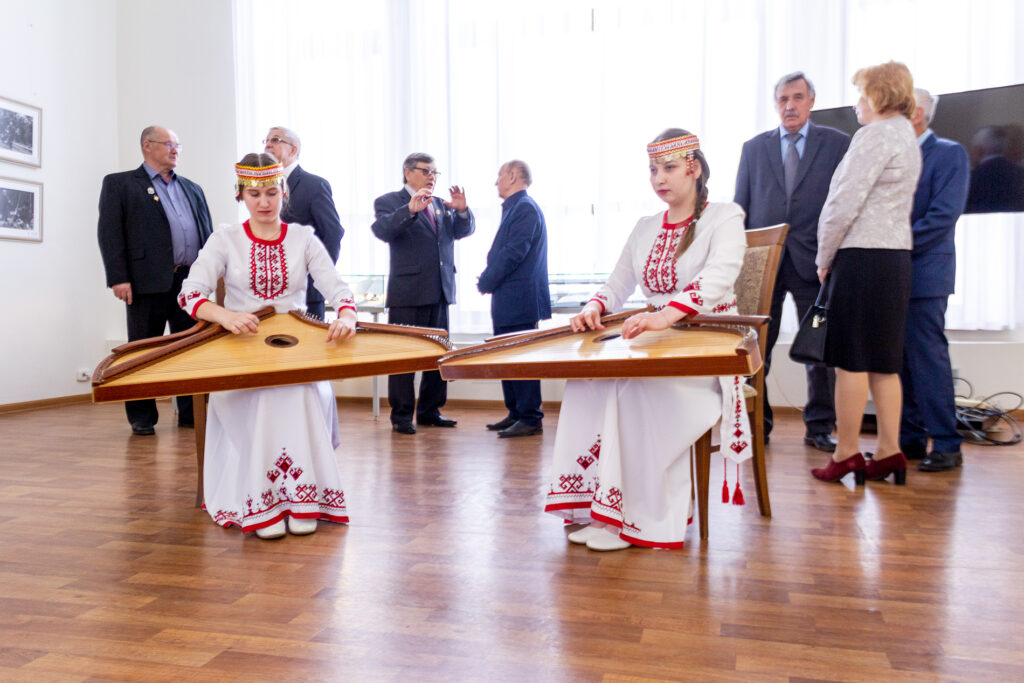 